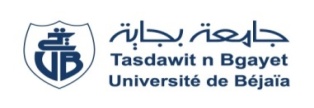 Université Abderrahmane MIRA de BejaiaFaculté des Sciences Économiques, Commerciales et des Sciences de GestionDépartement des Sciences EconomiquesNiveau : Master IISpécialité: Economie Industrielle Examen – SN – Premier semestre – 2021/2022Module : Rédaction administrative et communicationEtudiant (e) :NOM : ..........................................................Prénom : .......................................................Groupe : .......................................................Matricule : .....................................................Questions :1- Construisez un tableau dans lequel vous comparez entre un procès-verbal, un compte rendu de réunion et un rapport (je vous suggère d’utiliser la méthode  du Qui, quoi, comment, pourquoi,  etc. pour chaque type de document administratif en répondant dans les cases) 2. Vous travaillez dans une commune, le maire vous demande de rédigez un texte destiné aux personnels pour les rappeler à la discipline de travail concernant la ponctualité, les absences, les abus d’arrêt de travail,  etc.a. quel type de document administratif allez-vous produire ?b. rédigez ce document en vous conformant au modèle préétabli avec toutes ses caractéristiques. 3. Une grande entreprise offre un poste de travail dans votre spécialité de formation (master en économie industrielle), rédigez une demande d’emploi dans laquelle vous mettrez en valeur vos compétences et vos qualités pour décrocher ce poste. Indiquez les éventuelles pièces à joindre.                                                                                          Bon courage !       Réponse 1 :....................................................................................................................................................................................................................................................................................................................................................................................................................................................................................... (…………….).Réponse 2